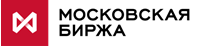 Заявление об изменении услуг/ Service change form №       к Договору       /CL* Указывается при заполнении Заявления физическими лицами /Only applies to an individual.** Услуги 7, 8, 9 прекращают действие с 01.01.2021, последний день оказания услуг 31.12.2020.
** Services 7, 8, 9 are terminated from 01.01.2021, the last day for the provision of services is 31.12.2020.Заявление подается в соответствии с Правилами оказания услуг в области информационных технологий в Зоне колокации Публичного акционерного общества «Московская Биржа ММВБ-РТС» / The Service Change form should be sent in accordance with Rules of IT Services Public Joint Stock Company Moscow Exchange MICEX-RTSНаиНаименование Клиента/ФИО* (Client name):№Наименование услуги/ Service nameЕдиница измерения / Measure unitКол-во подключаемыхуслуг/Service qty to be enabledКол-воотключаемых услуг/Service qty to be disabledРазмещение оборудования Клиента без выделения стойки/Equipment co-location in a shared rack1U (500W)Размещение оборудования Клиента в выделенной стойке/Equipment co-location in a dedicated rackДо6кВт /UP to 6 kWИзменение ограничения по электрической мощности выделенной стойки до 7 КВт / Changing the electrical power limit of a dedicated rack to 7 kWИзменение до 7 кВт / Up to 7 kWПодключение приемных устройств (GPS, ГЛОНАСС) КлиентаConnection of receiving device of global positioning systems (GPS, GLONASS)1 подключение / 1 connectionРезервирование выделенной стойки c возможностью хранения в ней оборудования до 3 месяцев /Reservation of dedicated rack for up to 3 months1 Стойка / 1 RackХранение материалов Клиента в индивидуальной сейфовой ячейке / Storage of materials in individual safe box1 Ячейка / 1 Safe boxКросс-соединение в Зоне колокации с использованием кабеля выбранного типа** / x-connection within MOEX co-location space with selected type of cable**Медный / CopperКросс-соединение в Зоне колокации с использованием кабеля выбранного типа** / x-connection within MOEX co-location space with selected type of cable**Оптоволоконный / FiberПодключение оборудования Клиента к оборудованию аккредитованного оператора связи кабелем выбранного типа **/ Connectivity through accredited NSP with selected type of cable **Медный / CopperПодключение оборудования Клиента к оборудованию аккредитованного оператора связи кабелем выбранного типа **/ Connectivity through accredited NSP with selected type of cable **Оптоволоконный / Fiber Предоставление дополнительных IP-адресов из адресного пространства сети передачи данных Технического центра для подключения к ТКС МБ, в том числе - для получения данных в режиме резервирования по технологии мультикаст** / Additional IP/MAC address within private Exchange space**2 IPПредоставление дополнительных IP-адресов из адресного пространства сети передачи данных Технического центра для подключения к ТКС МБ, в том числе - для получения данных в режиме резервирования по технологии мультикаст** / Additional IP/MAC address within private Exchange space**16 IPОсобые условияSpecial conditions От ПАО Московская Биржа/ On behalf of Moscow Exchange ____________________________________От Клиента/ On behalf of the clientДата подписания Заявления Date of acceptance «     »                         20     г.Дата подачи Заявления Service request date «     »                          20     г.